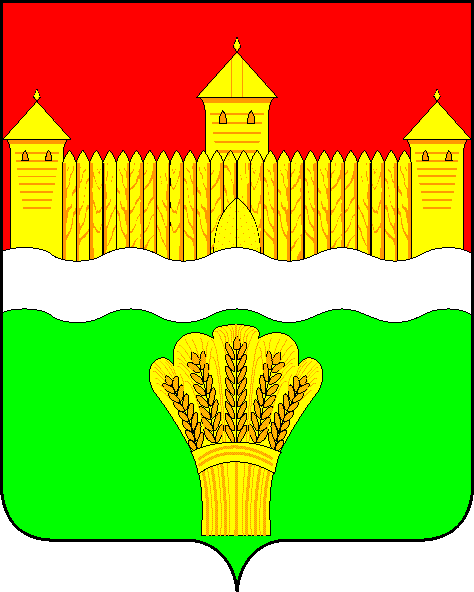 КЕМЕРОВСКАЯ ОБЛАСТЬ - КУЗБАСССОВЕТ НАРОДНЫХ ДЕПУТАТОВКЕМЕРОВСКОГО МУНИЦИПАЛЬНОГО ОКРУГАПЕРВОГО СОЗЫВАСЕССИЯ № 7РЕШЕНИЕот «16» марта 2020 г. № 95г. КемеровоОб утверждении Положения о старосте сельского населенного пунктаКемеровского муниципального округаНа основании федерального закона от 06.10.2003 № 131-ФЗ «Об общих принципах организации местного самоуправления в Российской федерации», руководствуясь Уставом Кемеровского муниципального округа Совет народных депутатов Кемеровского муниципального округарешил:1. Утвердить прилагаемое Положение о старосте населенного пункта   Кемеровского муниципального округа.2. Опубликовать настоящее решение в  газете «Заря», на официальном сайте Совета народных депутатов Кемеровского муниципального округа в сети «Интернет».3. Настоящее решение вступает в силу после его официального опубликования.4. Контроль за исполнением решения возложить на Бушмину З.П. – председателя комитета социальным вопросам.Председатель Совета народных депутатов Кемеровского муниципального округа                                          В.В. ХарлановичГлава округа                                                                                       М.В. КоляденкоУТВЕРЖДЕНОрешением Совета народных депутатовКемеровского муниципального округаот «16» марта 2020 г. № 95Положениео старосте сельского населенного пунктаКемеровского муниципального округаОбщие положенияДля организации взаимодействия органов местного самоуправления Кемеровского муниципального округа и жителей сельского населенного пункта при решении вопросов местного значения в сельском населенном пункте, расположенном в Кемеровском муниципальном округе,  может назначаться староста сельского населенного пункта (далее – староста).1. Староста сельского населенного пункта назначается решением  Совета народных депутатов Кемеровского муниципального округа по представлению собрания (схода) граждан сельского населенного пункта из числа лиц, проживающих на территории данного сельского населенного пункта и обладающих активным избирательным правом.2. Староста сельского населенного пункта не является лицом, замещающим государственную должность, должность государственной гражданской службы, муниципальную должность или должность муниципальной службы, не может состоять в трудовых отношениях и иных непосредственно связанных с ними отношениях с органами местного самоуправления.3. Старостой сельского населенного пункта не может быть назначено лицо, признанное судом недееспособным или ограниченно дееспособным,         а также имеющее непогашенную или неснятую судимость.4. Староста сельского населенного пункта назначается сроком 
на 5 лет, на срок полномочий старосте выдается удостоверение, оформленное согласно приложению к настоящему Положению.5. Староста выполняет свои функции на безвозмездной основе. 6. В своей деятельности староста руководствуется Конституцией Российской Федерации, Гражданским кодексом Российской Федерации, Федеральным законом от 06.10.2003 г. № 131 «Об общих принципах организации местного самоуправления в Российской Федерации», другими законодательными актами Российской Федерации   и Кемеровской области - Кузбасса, решениями Совета народных  депутатов Кемеровского муниципального округа, распоряжениями и постановлениями администрации Кемеровского муниципального округа, решениями собраний (сходов) граждан, а также настоящим Положением.2. Порядок избрания старосты2.1. Кандидатура старосты  выдвигается сходом граждан сельского населённого пункта по вопросу выдвижения кандидатуры старосты.2.2. Старостой может быть назначен гражданин Российской Федерации, из числа лиц, зарегистрированных и проживающих на территории данного населенного пункта не менее 15 лет. 2.3. Сход граждан в населенных пунктах, входящих в состав муниципального образования Кемеровский муниципальный округ Кемеровской области – Кузбасса организуется в соответствии с решением Совета народных депутатов Кемеровского муниципального округа от 16.03.2020 № 96  «Об утверждении Положения о порядке организации и проведения схода граждан в населенных пунктах, входящих в состав муниципального образования Кемеровский муниципальный округ Кемеровской области – Кузбасса». 2.4. Список старост размещается на официальном  сайте Кемеровского муниципального округа в информационно-телекоммуникационной сети «Интернет» и газете «Заря» в течение                   30 календарных дней с момента принятия решения на очередной сессии Совета народных депутатов Кемеровского муниципального округа о назначении старост. Список включает в себя: фамилию и инициалы имени и отчества старосты и наименование населенного пункта.3.  Основные полномочия старосты3.1. Староста сельского населенного пункта для решения возложенных на него задач:- взаимодействует с органами местного самоуправления Кемеровского муниципального округа, муниципальными предприятиями и учреждениями и иными организациями по вопросам решения вопросов местного значения в сельском населенном пункте.     - взаимодействует с населением, в том числе посредством участия в сходах, собраниях, конференциях граждан, направляет по результатам таких мероприятий обращения и предложения, в том числе оформленные в виде проектов муниципальных правовых актов, подлежащие обязательному рассмотрению органами местного самоуправления Кемеровского муниципального округа.- взаимодействует и оказывает содействие органам местного самоуправления, государственным органам и подведомственных им муниципальным и государственным организациям, в том числе органам повседневного управления единой государственной системы предупреждения и ликвидации чрезвычайных ситуаций регионального и муниципального уровней, по вопросам общественной безопасности, предупреждению чрезвычайных ситуаций, неблагоприятной экологической обстановки и иным вопросам в соответствии с федеральным законодательством и законодательством Кемеровской области.  - информирует жителей сельского населенного пункта по вопросам организации и осуществления местного самоуправления, а также содействует в доведении до их сведения иной информации, полученной от органов местного самоуправления Кемеровского муниципального округа, государственных органов и подведомственных им муниципальных и государственных организаций, в том числе по вопросам обеспечения безопасности граждан. - содействует органам местного самоуправления Кемеровского муниципального округа в организации и проведении публичных слушаний и общественных обсуждений, обнародовании их результатов в сельском населенном пункте. - осуществляет иные полномочия и права, предусмотренные нормативным правовым актом Совета народных депутатов Кемеровского муниципального округа в соответствии с Законом Кемеровской области        от 14.11.2018 № 81-ОЗ «Об отдельных вопросах деятельности старост сельских населенных пунктов в Кемеровской области».4. Организация деятельности старост 4.1. Работа старосты ведётся на общественных началах, глава Кемеровского муниципального округа имеет право премировать старосту за активную работу.4.2. Территориальное управление  администрации Кемеровского муниципального округа:- выдаёт старосте документ, удостоверяющий его полномочия;- ведёт учёт анкетных данных старост сельских населённых пунктов;- координирует деятельность старост;- знакомит их с соответствующими актами органов государственной власти и органов местного самоуправления;- мотивирует старост населенных пунктов к организации мероприятий;-оказывает содействие старосте в решении вопросов, предусмотренных статьей 3 настоящего Положения;- информирует старост по вопросам обеспечения безопасности граждан;- рассматривает обращения и предложения старосты;- осуществляет внеочередной прием старосты;- информирует старост о готовящихся общественных мероприятиях.5. Прекращение полномочий старосты5.1. Полномочия старосты сельского населенного пункта, расположенного на территории Кемеровского муниципального округа,  прекращаются досрочно по представлению схода граждан сельского населенного пункта, а также в случаях, установленных пунктами
1 - 7 части 10 статьи 40  Федерального закона от 06.10.2003 № 131-ФЗ 
«Об общих принципах организации местного самоуправления в Российской федерации».Приложениек Положению о старосте сельского населенного пунктаКемеровского муниципального округаПоложениеоб удостоверении старосты сельского населённого пунктаКемеровского муниципального округа1. Удостоверение старосты сельского населенного пункта Кемеровского муниципального округа (далее – удостоверение) является официальным документом, удостоверяющим должность старосты сельского населённого пункта и подтверждающим его полномочия при исполнении служебных обязанностей. Передача удостоверения другому лицу запрещается.2. Удостоверение старосты изготавливается по образцу согласно пункту 10 настоящего Положения.3. Удостоверение подписывается заместителем главы Кемеровского муниципального округа-начальником территориального управления, удостоверению присваивается порядковый номер, который фиксируется в журнале учёта и выдачи удостоверений старост.4. Оформление и выдача служебного удостоверения осуществляется сотрудником территориального управления администрации Кемеровского муниципального округа в течение 3 рабочих дней со дня предоставления старостой фотографии, под роспись в журнале учёта и выдачи удостоверений старост.5. В удостоверении старосты сельского населённого пункта должны быть указаны сведения о сроке действия удостоверения.6. Староста сельского населённого пункта в случае утраты или порчи удостоверения, исключающей возможность его дальнейшего использования, обязан в течение 3 рабочих дней с момента утраты или порчи удостоверения подать на имя главы Кемеровского муниципального округа письменное заявление, в котором указываются причины утраты или порчи удостоверения. На основании распоряжения главы Кемеровского муниципального округа старосте вручается новое удостоверение. 7.  Удостоверение является недействительным в следующих случаях:7.1. Внесения в него сведений, отметок или записей, не предусмотренных настоящим Положением, а также физических повреждений его обложки и внутреннего разворота, затрудняющих прочтение реквизитов.7.2. Изменения фамилии, имени, отчества владельца удостоверения.7.3. Прекращения полномочий старосты сельского населённого пункта.7.4. Утраты, хищения удостоверения.7.5. Смерти владельца удостоверения.7.6. Истечения срока действия удостоверения.8. При освобождении старосты сельского населённого пункта от исполнения своих обязанностей удостоверение подлежит обязательному возврату в территориальное управление администрации Кемеровского муниципального округа в течение 3 рабочих дней со дня освобождения старосты сельского населённого пункта от исполнения своих обязанностей.9.  В случае если удостоверение не было возвращено в срок, территориальное управление администрации Кемеровского муниципального округа признает его недействительным в течение 3 рабочих дней со дня, когда истек срок возврата удостоверения путем издания соответствующего постановления. 10.  Образец удостоверения:Администрация Кемеровскогомуниципального округаУДОСТОВЕРЕНИЕ № __                                     М.П.Дата выдачи «__» ___20__годаДействительно до «__» ___20__годаНастоящее удостоверение подлежит возврату при оставлении должностиФамилия _____________________Имя _________________________Отчество _____________________Староста __________________________________________________(наименование сельского населённого пункта)Заместитель главы Кемеровского муниципальногоокруга, начальник территориального управления   ___________                ФИО       подпись          М.П.